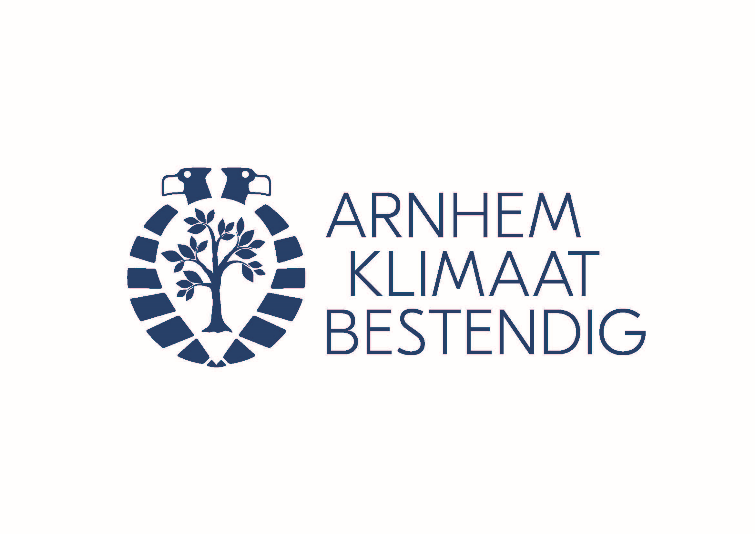 Persbericht Platform Arnhem Klimaatbestendig Maatregelen voor een klimaatbestendige stad: koppel de regenpijp af
Door klimaatverandering krijgen we te maken met steeds meer hoosbuien. Binnen de bebouwde kom van Arnhem zijn grote oppervlakten verhard, waardoor er vaker wateroverlast ontstaat. Gelukkig zijn er allerlei manieren om je huis, tuin en buurt klimaatbestendig in te richten. 
Koppel de regenpijp afDoor je regenpijp af te koppelen van de riolering kan regenwater direct de grond in. Zo overstroomt het riool niet bij hevige buien en hoeft al dit water niet langs de waterzuiveringsinstallatie. Regenwater is schoon en bevat weinig kalk. Je kan het daarom prima gebruiken om je ramen te wassen of de planten water te geven. Je kunt het regenwater ook laten wegzakken in een geveltuin of via een goot naar een regenwatervijver laten stromen. 
Voor meer informatie over deze en andere maatregelen kijk je op www.arnhemklimaatbestendig.nl. Hier vind je tevens voorbeelden van groene projecten in de stad. Laat je inspireren en ga aan de slag! 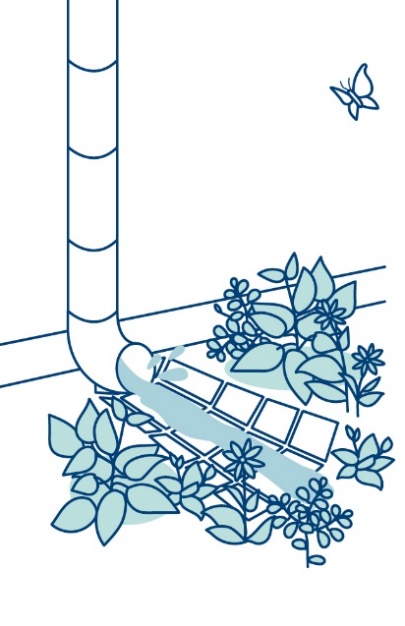 ---------------------------------------------------------------------------------------------------------------------------------------------
Einde persbericht/ meer informatie
Platform Arnhem Klimaatbestendig informeert en inspireert Arnhemmers over hoe we de stad samen meer klimaatbestendig kunnen maken. Het platform bestaat uit de volgende organisaties: Centrum voor Architectuur en Stedenbouw Arnhem, Gemeente Arnhem, Provincie Gelderland, Le Far West landschapsarchitectuur, Natuurcentrum Arnhem, Netwerk Groen Arnhem, ROETEplannen, Make a Change, Waterschap Rijn en IJssel, Waterschap Rivierenland en Provincie Gelderland. 

Voor meer informatie kunt u contact opnemen met:
Arnhem Klimaatbestendig 
info@arnhemklimaatbestendig.nl
www.arnhemklimaatbestendig.nl 